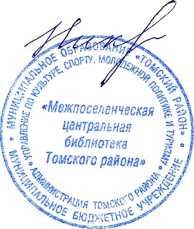 ЛАНДАЙС АНДРЕЮ